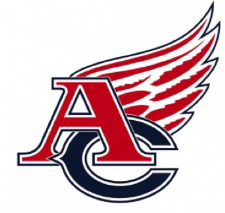 Candidate InformationCandidate InformationNameStreet AddressCity ST ZIP CodePhoneE-Mail AddressPosition InterestPosition InterestWhich position are you interested in?      Which position are you interested in?      Summary of your Involvement with Youth HockeySummary of your Involvement with Youth HockeyDo you have children in the youth hockey program?  Have you coached?  Have you officiated?  Have you played organized hockey?  Have you served on committees?Do you have children in the youth hockey program?  Have you coached?  Have you officiated?  Have you played organized hockey?  Have you served on committees?What other experience do you have that applies to Serving on a Board or the specific role you are applying for?What other experience do you have that applies to Serving on a Board or the specific role you are applying for?Completed FormsCompleted forms must be received by June 7, 2017 and sent to:  The person listed on the web site – Concessions Managers - natashialevoir@gmail.com
Wreath Manger - jariestenberg@comcast.net
Travel Team Level Coordinators - Squirts, U10, PeeWee, U12, Bantam, U15 - dave_essen@hotmail.com and kara.kukendall@gmail.com
Evaluations Coordinators - jschmidt@lilogistics.com
Thank YouThank you for completing this application form and for your interest in volunteering with us.